MozambiqueMozambiqueMozambiqueMozambiqueJune 2023June 2023June 2023June 2023MondayTuesdayWednesdayThursdayFridaySaturdaySunday12345678910111213141516171819202122232425Independence Day2627282930Public HolidayNOTES: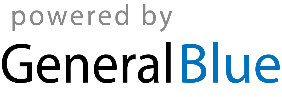 